РОССИЙСКАЯ ФЕДЕРАЦИЯРЕСПУБЛИКА  КАРЕЛИЯ СОВЕТ СУОЯРВСКОГО МУНИЦИПАЛЬНОГО ОКРУГА  V  сессия                                                                                                       I  созывРЕШЕНИЕ29.11.2022                                                                                                         № 51Об установлении границ территориального общественного самоуправления «Заозерный»	Рассмотрев обращение инициативной группы об установлении границ территории создаваемого территориального общественного самоуправления (ТОС) «Заозерный» в Суоярвском городском поселении, руководствуясь Федеральным  законом от 6 октября 2003 года № 131-ФЗ «Об  общих принципах организации местного самоуправления в Российской Федерации», решением Совета Суоярвского городского поселения от 29.11.2017 г. N 17 «О Положении о территориальном общественном самоуправлении в Суоярвском городском поселении», на основании статьи 16 Устава Суоярвского муниципального округа Совет Суоярвского муниципального округа РЕШИЛ:1. Установить границы территории ТОС «Заозерный» согласно приложению.2. Разместить информацию о проведении конкурса на официальном сайте муниципального образования «Суоярвский район» в информационно-телекоммуникационной сети «Интернет». 3. Настоящее решение подлежит  опубликованию в районной газете «Суоярвский вестник» и на официальном сайте муниципального образования «Суоярвский район» в информационно-телекоммуникационной сети «Интернет».4. Решение вступает в силу со дня его подписания. Председатель СоветаСуоярвского муниципального округа				    	Н.В. ВасенинаИсполняющий обязанности главы Суоярвского муниципального округа			    	Л.А. ОкруковаПриложение к решению V сессии  
Совета Суоярвского муниципального округа I cозыва
от 29.11.2022г. № 51
Описание границ территории территориального общественного самоуправления «Заозерный»ТОС «Заозерный» осуществляет свою деятельность в следующих пределах: Республика Карелия, Суоярвский муниципальный округ, город Суоярви, переулок Заозерный, включая все проезды и заезд с центральной дороги, все жилые дома, расположенные в г. Суоярви на переулке Заозерном: с 1 по 47 дом.В территориальное общественное самоуправление входят следующие жилые дома: Республика Карелия, Суоярвский муниципальный округ, 
г. Суоярви, пер. Заозерный №№ домов: 1, 2, 3, 5, 6, 6а, 8а, 9а, 10, 10г, 11, 13, 15, 16, 19, 24, 26, 27, 28а, 29, 30, 31, 32, 33, 33а, 34, 35, 35а, 36, 38, 39, 40, 42, 47. Всего жилых домов: 34 дома.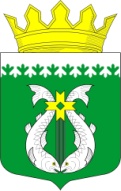 